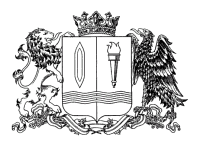 ПРАВИТЕЛЬСТВО ИВАНОВСКОЙ ОБЛАСТИПОСТАНОВЛЕНИЕот __________________ № _______-пг. ИвановоОб утверждении перечня продукции, необходимой для обеспечения импортозамещения в условиях введенных ограничительных мер со стороны иностранных государств и международных организаций на территории Ивановской областиВ соответствии со статьей 8 Федерального закона от 14.03.2022                   № 58-ФЗ «О внесении изменений в отдельные законодательные акты Российской Федерации», подпунктом «б» пункта 1 постановления Правительства Российской Федерации от 09.04.2022 № 629 «Об особенностях регулирования земельных отношений в Российской Федерации в 2022 и 2023 годах», в целях создания условий для осуществления гражданами Российской Федерации или российскими юридическими лицами деятельности по производству продукции, необходимой для обеспечения импортозамещения на территории Ивановской области в условиях введенных ограничительных мер со стороны иностранных государств и международных организаций, Правительство Ивановской области п о с т а н о в л я е т:1. Утвердить перечень продукции, необходимой для обеспечения импортозамещения в условиях введенных ограничительных мер со стороны иностранных государств и международных организаций на территории Ивановской области (прилагается).2. Настоящее постановление вступает в силу со дня его официального опубликования и действует до 31 декабря 2023 года.ГубернаторИвановской области						      С.С. ВоскресенскийПриложение к постановлениюПравительства Ивановской областиот __________________ № _______-пПереченьпродукции, необходимой для обеспечения импортозамещения в условиях введенных ограничительных мер со стороны иностранных государств и международных организаций на территории Ивановской области№п/пНаименование вида выпускаемой продукцииКод продукции согласноОК 034-20141Семена озимой мягкой пшеницы01.11.12.1122Семена яровой мягкой пшеницы01.11.12.1223Семена ярового ячменя01.11.31.2204Семена ячменя ярового пивоваренного01.11.31.2215Семена озимой ржи01.11.32.1126Семена овса01.11.33.1117Семена ярового тритикале01.11.49.1228Семена озимого тритикале01.11.49.1249Семена льна01.11.9110Семена среднерусской конопли01.11.99.14011Семенной картофель01.13.51.13012Семена однолетних трав01.19.31.15013Семена многолетних трав01.19.31.16014Вещества химические и продукты химические2015Изделия резиновые и пластмассовые2216Продукты минеральные неметаллические прочие2317Машины и оборудование, не включенные в другие группировки2818Средства автотранспортные, прицепы и полуприцепы2919Средства транспортные и оборудование, прочие30